Sixth Class Room 9         May 11th - 15th Hi all, I hope you had a lovely week off and that you are all well and enjoying the sunshine. I’ve been in contact with many of you so I know you’re working really hard. That’s great to hear. You’ve got very used to working and planning alone so as a result, you’ll be very well equipped for secondary. I’m delighted some of you are using Duolingo. It’ll help you greatly in September. Keep reading also. I’m so pleased to hear that many of you have read a great amount of books during the past few weeks. The work below is the same as that listed before the week off. It was a list to be completed in two weeks. In future, however, the work will be posted on a weekly basis. Do your best to complete as much of the work below as possible. Spellings: Page a week (as usual)Please send your Friday test result to me. Mental Maths: Test a day (Monday to Friday)Correct your answers if you have access to the internethttps://www.newwavementalmaths.ie/my-login/Email JMerry@scoilchaitrionasns Password Mental16th Class : PracticeIf you do not understand any of the questions, please email me and I will explain the answers. Remember to send your weekly score to me.Tables: Multiplication: Spend 10 minutes daily on either of the following websites.multiplication.com free click on Games and do multiplication and division gamestopmarks.co.uk click on Times TablesIf you do not have access to the internet, learn the tables the usual way using a table book.Read at Home: Read a page each day (Monday to Friday) Answer the questions orally. There’s no need to write the answers this fortnight because you will be busy doing your project.Writing:This fortnight the students in every class will complete a project on Covid 19. This will be like a time capsule when completed. Your project can be written in a scrapbook, in a new copy, A4 pad or you may have an even better idea. This is a link to a Covid-19 time capsule document which we are usinghttps://s3.letsembark.ca/long-creations/2020-COVID-19-Time-Capsule-EN-US.pdfIf you have a printer at home, you can print out pages and fill some of them in. If not you can use the information to fill your own pages. For those without access to the internet, I will list the topics suggested and some additional ones at the end of this document, so that you will have ideas to write about. It would be preferable not to just use the printed sheets but to write diary entries, reports and so on. Make your project as interesting as possible. Those of you who are artistic can demonstrate your talent. If you can access newspapers, articles may be added. You could print photos of life in spring 2020, a very strange time for us all. When completed, your project will in fact be a historical document.       Verbs: Endings (12) One a day (Monday to Friday) Say aloud quickly and write as a daily test.I’m sure you’re really capable at this stage. Keep doing this work as it will make first year very easy for you.Am don Léamh: Scéal each week. Answer A-D and try to learn 4-6 abairtí a day. (Monday to Friday)If possible, try to write the abairtí you have learned on a daily basis.Use the website foclóir.ie for helpI have answers for the scéalta you have completed below. Please do any ceartúcháin necessary on your page in red pen.Duolingo: Gaeilge: 10 minutes a day (If you have access to the internet)I’ll be looking forward to hearing what you think of the app.Read: 15 minutes or more daily (any books at home)If you are also reading for a younger brother or sister, this will entertain your sibling, give your parents welcome free time and improve your own reading.Maths:I have revision sheets attached below for you to complete during the fortnight. Do 5 questions each day. Use your maths copy to answer them.Am don Léamh: FreagraíTicéad don Chluiche: L. 151. Bréagach 2. Bréagach 3. Bréagach 4. Fíor 5. Fíor 6. Fíor1. Bhí Éire agus an Iodáil ag imirt.2. Chuaigh Lára go dtí an Club Sacair.3. Fuair sé ticéad amháin. 4. Chuaigh Lára agus Ruairí go dtí an cluiche.5. Bhuaigh Éire.6. A trí a haon an scór a bhí ann. / Bhuaigh Éire a trí a haon. / An scór a bhí ann ná a trí a haon.1. Hata 2. Ríomhphost 3. Scuaine (crowd) 4. TicéadCluiche, club, hata, scuaineAn Taibhse: L. 171. Bréagach 2. Fíor 3. Bréagach 4. Fíor 5. Bréagach 6. Fíor1. Oícha Shamhna a bhí ann.2. Fuair Lára an fáinne.3. Taibhse an t-ainm a bhí air/ ar an scannán. (Niamh is ainm dom!)4. Bhí an taibhse ag screadach.5. Chuala sé cnag ar an doras.6. Thug sé an fáinne di / do Lára. 1. Bairín breac 2. Scannán uafáis (horror) 3. Ag screadach 4. D’imigh síTaibhse, féasta, cnag, fáinneAn Ghráinneog: L. 191. Fíor 2. Fíor 3. Fíor 4. Fíor 5. Bréagach 6. Fíor1. Bhí siad ag imirt peile sa ghairdín.2. Chuaigh an liathróid isteach faoi na crainn.3. Bhí srón Rúbaí ag cur fola.4. Thug said uisce don ghráinneog.5. Thug Ruairí an ghráinneog go dtí an tréidlia. (vet)6. Dhúisigh sí / an ghráinneog arís san earrach. (spring)1. Ag imirt peile 2. Ag tafann 3. Ag cur fola 4. Ag bogadh (moving)Liathróid, srón, uisce, rithCovid 19 ProjectBelow is a list of suggested titles for the next ten days. This is particularly for those who can’t download the document listed.All about Me: Date of birth, class and school, shoe size, eye colour, friends …….Fill a page or more and illustrate every day.Diary Entry: Complete a diary entry every day. This will be great to re-read in the future.My Favourite: Colour, animal, food, movie, book, hobby, place, group, song, clothes …..Paragraphs: How I am Feeling / I am Thankful for / From this Experience I have Learned / When this is Over, I’ll be Excited to….Interview Family Members: Develop a series of questions. What I am Doing Currently to Keep Busy (Daily activities) Events during Lockdown and how I Celebrated Them (St. Patrick’s Day, Easter Sunday)Letter to Myself: Dear ……Facts about Covid 19. Perhaps write some reports on different aspects of the crisis.What I have Learned from this Experience My Ambitions for the FutureMy Birthday (if it occurred during Lockdown. There’s a separate worksheet for this section if you check the computer carefully. I’m sure you’ll have great ideas that are not listed here.N. B. There are Maths Revision Sheets attached below. Answer the questions in your copy. Do 5 each day. Use your Maths Rules to help you. I will type the answers on the next scheme of work. 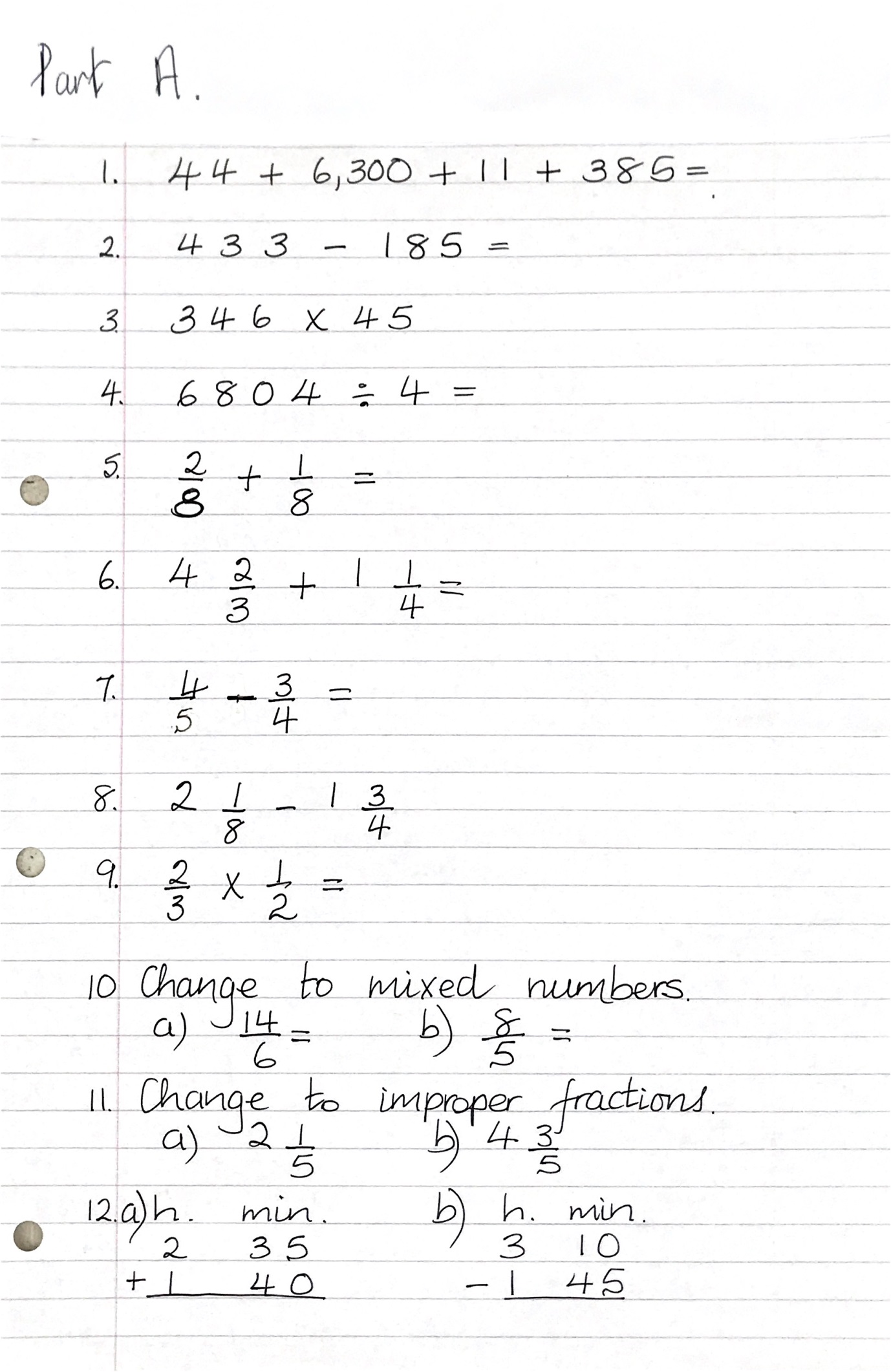 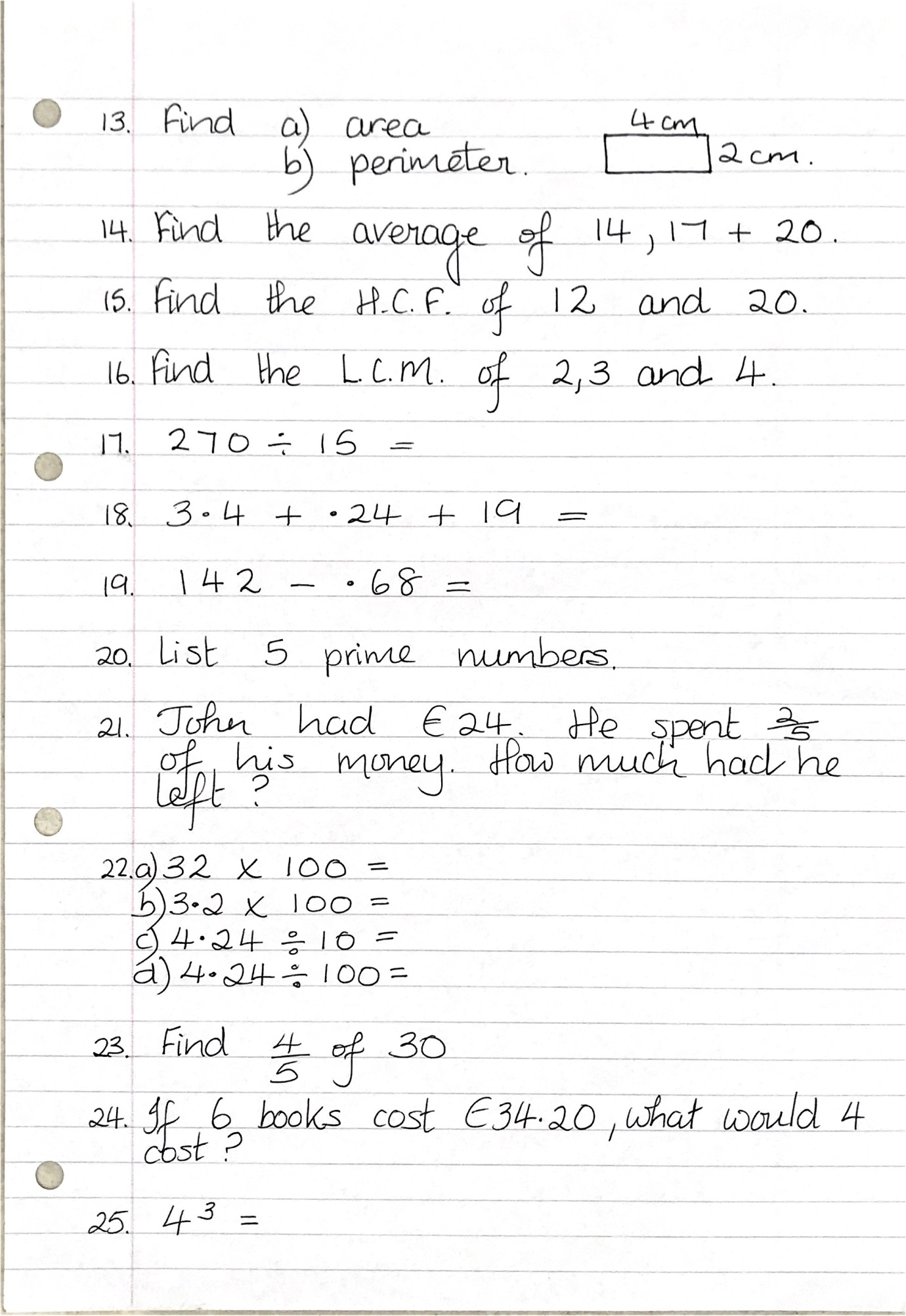 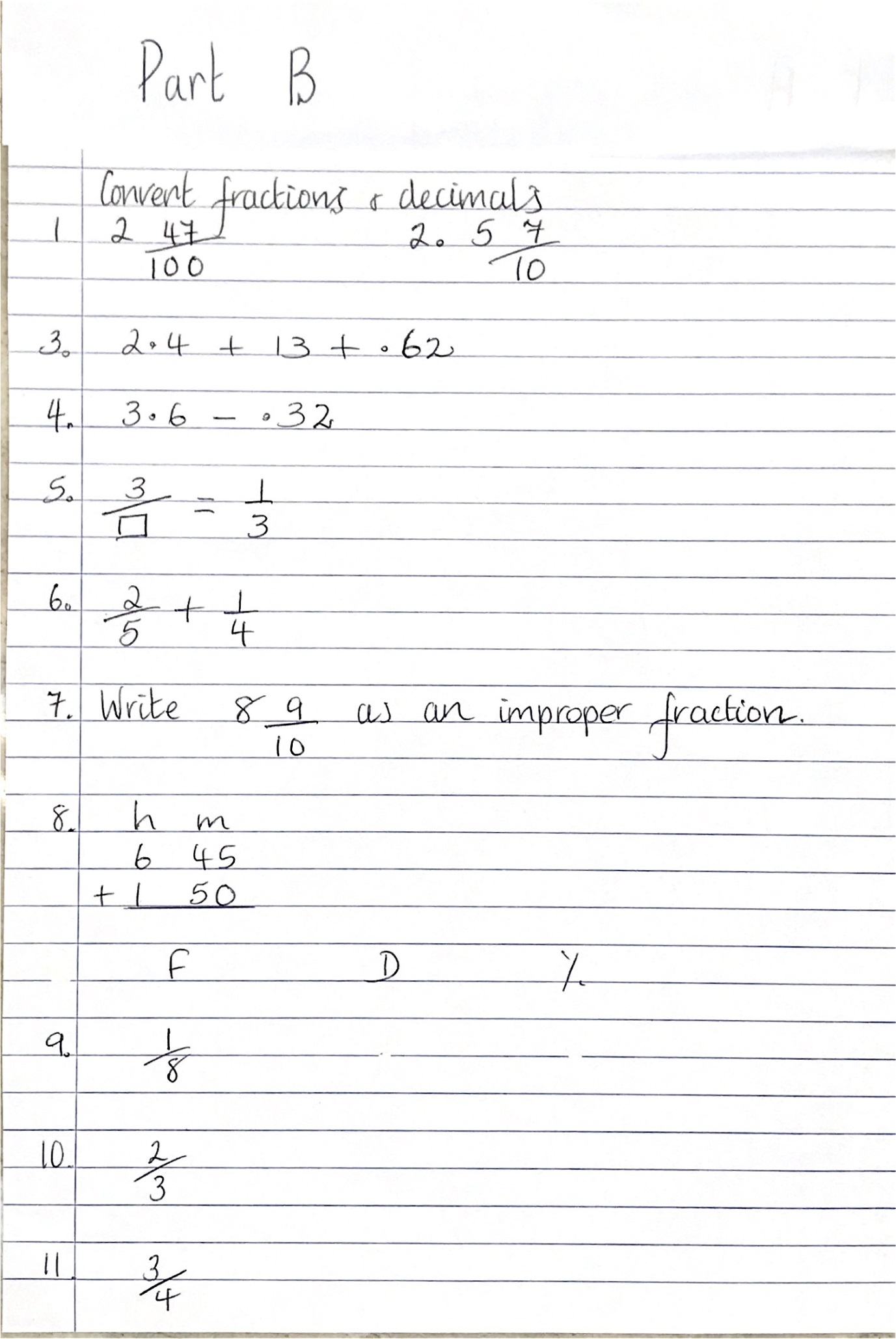 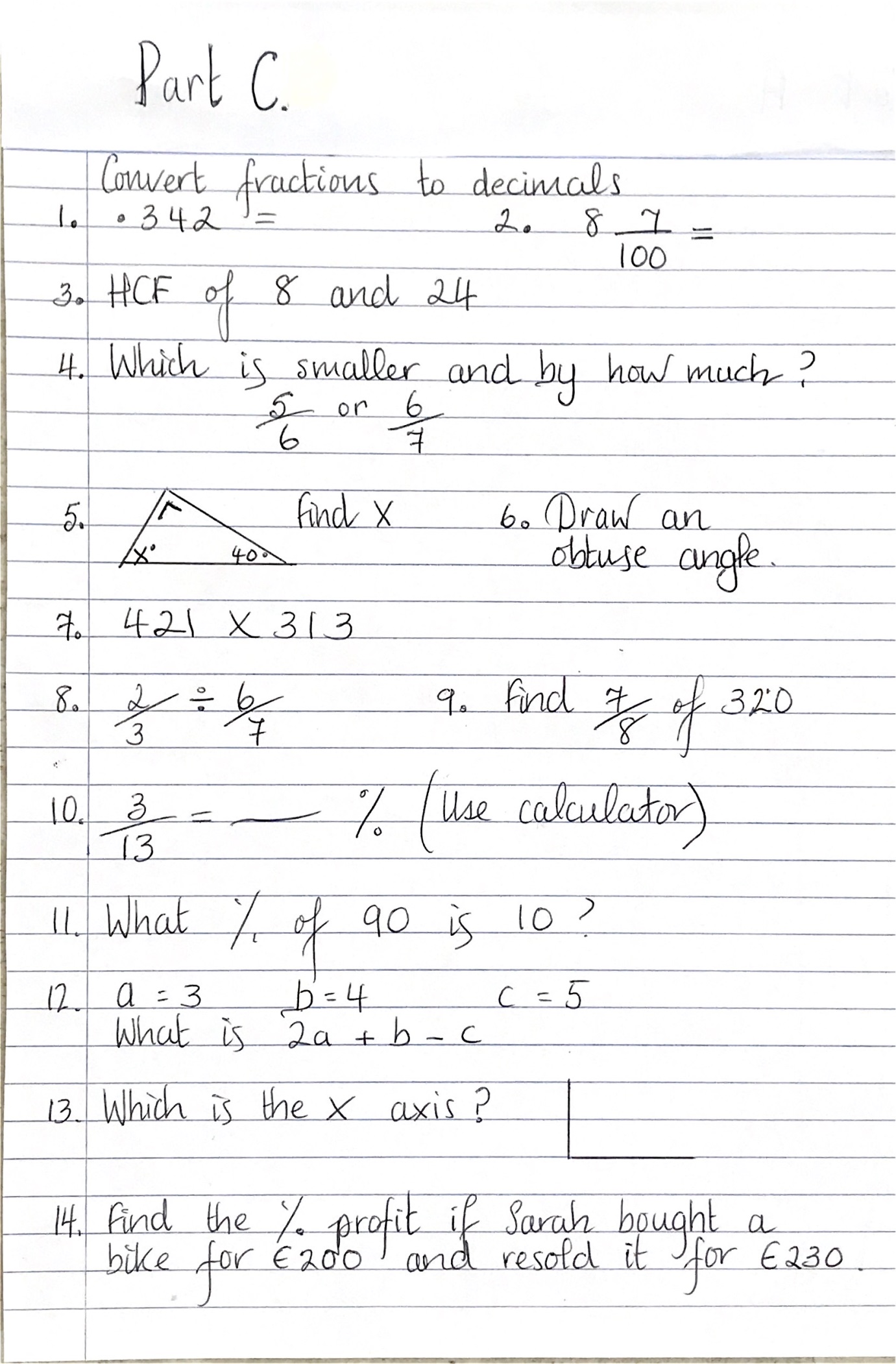 